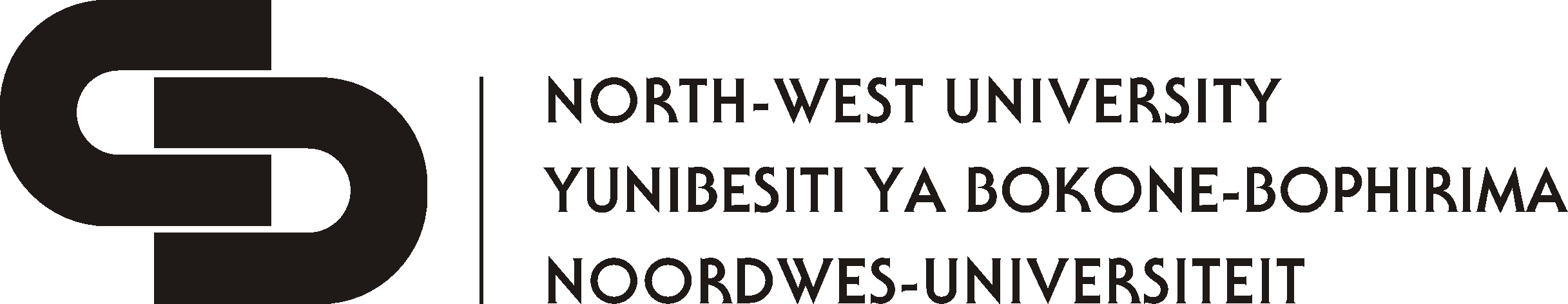 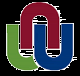 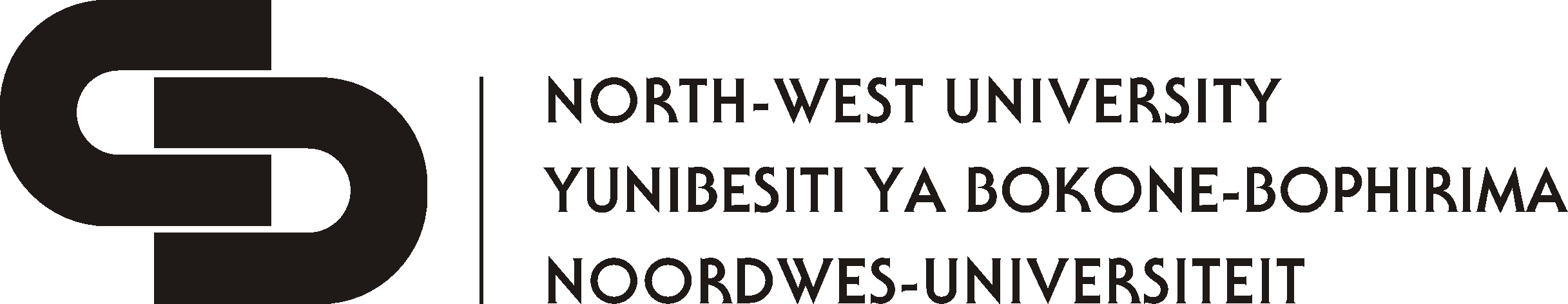 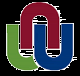 Faculty of Health Sciences Ethics Office for Research, Training and Support
health-sciences.nwu.ac.za/healthethics Provide the necessary descriptions below to identify this project application:Full, descriptive title of the project involvedName of the Project Head (principle investigator / study leader)Name of the NWU Research Entity(ies), Faculty and NWU Campus(es)Names of all researchers, co-workers and staff responsible for animal procedure and care related to this projectTable of ContentsGeneral Project Identification	1What constitutes an adverse event relating to animals?	2General instructions for the containment and reporting	2STEP 1: Immediate intervention	2STEP 2: Urgent intervention	3STEP 3: Timely intervention	3STEP 4: Resolving the matter	4Details of Animal-Related Adverse Event	4Checklist	6Date & time of adverse eventLocation of the adverse eventDetails of affected animals and/or humans (student, researcher, technician, etc.)Type one team member name per row, or type “none” if there are no team members.  
To add for more rows, click on the table, then on the  at the bottom-left of the table block.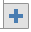 Details of the specific protocol involved in the adverse eventIndividual who identified the adverse eventPlease note! Please sign a hard copy of the Adverse Event Declaration form.Second person who witnessed the adverse eventPlease note! Please sign a hard copy of the Adverse Event Declaration form.Delegated supervisor of the animal holding facility (e.g. NWU Vivarium) to whom the adverse event was reportedPlease note! Please sign a hard copy of the Adverse Event Declaration form.Description of the adverse event, and observations madeHas immediate corrective action been taken?Has the institutional (or other) veterinarian been contacted?Has a similar adverse event already been reported to AnimCare for this project?  If so, how many and when?  Any suggestions on corrective or preventative measures?Any additional comments from the Project Head- End of Report –Ensure that you have all required documents for submission of your Adverse Event Report:AnimCare Ethics Committee on Animal Care, Health and Safety in Research (AREC-130913-015)
Adverse Event Report Form 
to report any project-related adverse events that affected 
human safety, animal wellbeing or environmental integrity in projects 
using animal vertebrates or higher invertebrates for research or training purposesAnimCare 04-02a, Version 4.01 (Sep 2016)AnimCare Ethics Committee on Animal Care, Health and Safety in Research (AREC-130913-015)
Adverse Event Report Form 
to report any project-related adverse events that affected 
human safety, animal wellbeing or environmental integrity in projects 
using animal vertebrates or higher invertebrates for research or training purposesAnimCare 04-02a, Version 4.01 (Sep 2016)CONFIDENTIAL!  This document contains confidential information that is intended strictly and exclusively for the applicant and AnimCare Committee.  Should this document or parts thereof erroneously come in your possession, you are requested to destroy it or to return it to AnimCare without delay.  Unauthorised possession, reading, studying, copying or distribution of this material, or any other form of abuse, is illegal and punishable.CONFIDENTIAL!  This document contains confidential information that is intended strictly and exclusively for the applicant and AnimCare Committee.  Should this document or parts thereof erroneously come in your possession, you are requested to destroy it or to return it to AnimCare without delay.  Unauthorised possession, reading, studying, copying or distribution of this material, or any other form of abuse, is illegal and punishable.NWU Ethics Number
Date received
General Project IdentificationQuick Navigation Links 
Hold in the “Ctrl” key + click with the mouseQuick Navigation Links 
Hold in the “Ctrl” key + click with the mouseQuick Navigation Links 
Hold in the “Ctrl” key + click with the mouseQuick Navigation Links 
Hold in the “Ctrl” key + click with the mouseQuick Navigation Links 
Hold in the “Ctrl” key + click with the mouseQuick Navigation Links 
Hold in the “Ctrl” key + click with the mouseEmergency no.
in RSA, call 
018 299 2211STEP 1: Immediate interventionSTEP 2: Urgent interventionSTEP 3: Timely interventionSTEP 4: Resolving the matterChecklistUrgent e-mail:Ethics-AnimCareIncident-SAE@nwu.ac.zaEthics-AnimCareIncident-SAE@nwu.ac.zaEthics-AnimCareIncident-SAE@nwu.ac.zaEthics-AnimCareIncident-SAE@nwu.ac.zaEthics-AnimCareIncident-SAE@nwu.ac.zaWhat constitutes an adverse event relating to animals?This report relates to project procedure-related adverse events that threatened or affected human safety (i.e. of the researcher, student or NWU Vivarium staff), animal wellbeing, and/or the integrity or safety of the environment (e.g. animal holding facility or university premises).An adverse event relates to an untoward occurrence (i.e. something that went wrong) during the course of and/or as a result of the experimentation using animals, to negatively affect (harm) the safety/health of the researcher, the wellbeing of the animal and/or the integrity of the environment (for example a scientist being bitten by an animal, an anecdotal adverse effect of an intervention or drug, an animal unexpectedly getting hurt, diseased, reaching humane endpoint or dying, or any other negative effect not projected or desired by the experiment).An animal-related incident is reported by writing an informative e-mail to AnimCare 
Ethics-AnimCareIncident/SAE@nwu.ac.za (i.e. not by completing this form), and relates to something unrelated to experimentation, and that negatively threatened or affected the safety/health of the researcher, the wellbeing of the animal and/or the integrity of the environment (for example infrastructural failure or use error in an animal holding facility (or other University facility) that threatens animal wellbeing or hurt animals or compromise the environment, or any emergency, event, negligence or challenge that impacts on animal wellbeing, within the jurisdiction of AnimCare, particularly at the University and any of its facilities).General instructions for the containment and reportingUpon identification of an adverse event involving animals, the following general procedure should be adhered to:STEP 1: Immediate interventionStop the procedure/intervention immediately and, where applicable, take all reasonable and appropriate steps to avoid any further injury or harm to any animal or human and to ensure a safe and contained environment for all animals.If there is any serious emergency (e.g. a researcher, student or NWU-appointed field worker is seriously injured, or University property or environmental safety is seriously compromised) on campus, call the NWU emergency number 018 299 2211, who will facilitate appropriate handling of the emergency.  Outside of the campus, however, appropriate local services must be contacted.Observe closely how the disturbance has affected animal wellbeing and make the necessary notes on the appropriate monitoring sheets in this regard.Follow any steps authorised by the approved protocol and notify another witness where possible:If no continued / sustained injury, pain or distress is suspected or observed, or if the environmental integrity or safety is not compromised, you may continue.… otherwise continue with the steps below.If any continued / sustained injury, pain or distress is suspected or observed, or if the environmental integrity or safety may be compromised, immediately notify the delegated supervisor of the animal facility (onsite or via telephone).In severe cases requiring professional intervention, immediately seek the advice from the Veterinarian (onsite or via telephone).Act immediately to alleviate pain or distress to the animal(s) as soon as possible, either by the veterinarian, according to the advice of the veterinarian, or if not available, as assisted by the delegated professional supervisor of the animal facility (e.g. NWU Vivarium’s registered Laboratory Animal Technician), or if not available according to the approved protocol guidelines. Importantly:Ensure at all times that all individuals perform ONLY those interventions they are competent and authorised to do.Alleviation of pain and distress always takes precedence over continuing / finishing the project.STEP 2: Urgent interventionAfter immediate action has been taken, ensure that the situation is fully contained:Take all precautionary measures to prevent any further adverse events or further complications following from the adverse event.Do a post-mortem investigation and report (by veterinarian or authorised person) if an animal were euthanized or died (mandatory).Now, without delay, notify the following persons in writing of the adverse event (preferably via e-mail, as soon as reasonably possible – same day or at least within 24 hours):Project head (e.g. the principle investigator, study leader)Central notification to Ethics-AnimCareIncident-SAE@nwu.ac.za , which will automatically forward the e-mail to the:AnimCare Chairperson and adverse event committee membersHead of the NWU Health Sciences Ethics OfficeHead of the NWU VivariumCarbon copy (cc) to all witnessesOnly if applicable, also carbon copy (cc) the following:If not at the NWU Vivarium, the head of the animal facilityIf on a private or state-owned property, the owner or overseeing authorityImportant! In this e-mail, provide the ethics number and concisely describe what happened, where & when? … how many and which animals and/or humans were involved? … was the matter managed and contained? … any continued risk/uncertainty? … anything that flags specific safety, ethical or public concern? … any need for urgent follow-up? … contact name & number.  The information should be clear and sufficient to enable those receiving the e-mail (in particular the AnimCare chairperson) to determine whether immediate additional emergency intervention is required, or an emergency meeting is necessary to enable any further corrective and responsible action via collective consideration.STEP 3: Timely interventionUpon notification and within one working day the Project Head (or delegated supervisor if not available in time) should now:Follow up with a telephone call to the AnimCare chair, Prof Tiaan Brink, at 082 920 9698 (mobile) or 018 299 2234 (office), ensuring that the e-mail notification was received.Complete this Adverse Event Report Form.  Important! Always ensure that you have the latest version of the report form (download from http://health-sciences.nwu.ac.za/healthethics under [AnimCare] / [Report Forms]).  Previous versions will not be accepted.  Also attach:Declaration Form for Adverse Event Reports (separate, signed document)Monitoring Sheet(s) (as completed with observations during the adverse event)Additional Statements (where applicable)Post-Mortem Report (where applicable)Complete the checklist (end of document) to ensure your application contains all required documents.Submit via e-mail the completed Adverse Event Report plus attached associated declaration form (separate document) and any supporting documentation to the chair: AnimCare (currently Prof Tiaan Brink at Tiaan.Brink@nwu.ac.za), and address any further correspondence directly with the chair.Receive feedback from AnimCare as applicable.  Please note! On basis of the report (or for other relevant reasons), AnimCare may request or order further consultation with the project head.In addition, the Project Head should notify the relevant Regulatory Authority where appropriate (e.g. Department of Agriculture, Forestry and Fisheries (DAFF) as applicable).STEP 4: Resolving the matterThe AnimCare chair now:will verify all documents, procedures and measuresmay call an emergency meeting with the project managermay intervene (and has the power to suspend or terminate a study, as deemed necessary in extreme cases)may discuss this with the executive committeewill report the incidence or adverse event for notice at the next AnimCare meeting (and/or discuss and decide to accept the report, request more information or an interview with the project manager, follow-up or intervene, or even suspend or terminate the project as deemed necessary) Details of Animal-Related Adverse EventDateTimeNoIdentification / description of the affected animals or humanTitle of the method, intervention SOP,
 or a short description thereofSOP ethics no. 
(if approved)NameFunctions & ResponsibilitiesQualifications1 & Profess. Registr.2 Contact DetailsNameFunctions & ResponsibilitiesQualifications1 & Profess. Registr.2 Contact DetailsNameFunctions & ResponsibilitiesQualifications1 & Profess. Registr.2 Contact DetailsYesNoUn-knownSpecify DetailsYesNoUn-knownSpecify DetailsYesNoUn-knownSpecify DetailsChecklistSubmission of electronic copies via e-mail 
(Ethics-AnimCare@nwu.ac.za)Submission of electronic copies via e-mail 
(Ethics-AnimCare@nwu.ac.za)This completed Adverse Event Report form Monitoring sheet(s), relating to animal welfare and/or the relevant procedure, and as completed during observations related to the adverse eventAdditional statements (if applicable)Post-mortem report (if applicable)Declaration form for adverse event reports 
 (scanned copies of signed forms)List of Attachments
Please list each document attached to this application, with the name of the document 
(including those indicated in the checklist above, as well as any other document you attached)